7. INFORME SOBRE APLICACIÓN DE BENEFICIOS GENERADOS POR PROYECTOS ADICIONALES IIEG.

La realización de proyectos a los que ha sido invitado o en los que ha concursado el IIEG, han traído consigo conocimiento y posicionamiento de la institución, así como la posibilidad de adquirir equipo de cómputo especializado que le permitirá ser más competitivo y diversificado en sus productos y servicios para los jaliscienses y para las instituciones que solicitan sus diferentes servicios especializados.
De esta forma, con recursos adicionales durante la primera mitad de 2015 el IIEG podrá adquirir los siguientes recursos tecnológicos:1.- Equipo de Cómputo: $ 622,582.93  (Concurso en proceso).2.- Estación Metereológica: $ 7,656.00  (Concurso en proceso).3.- GPS: $ 66,120.00 (Concurso en proceso).4.- Sonda batimetrica:$ 110,000  (equipo ya adquirido).
SUBTOTAL: $ 806,358.93 pesos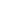 